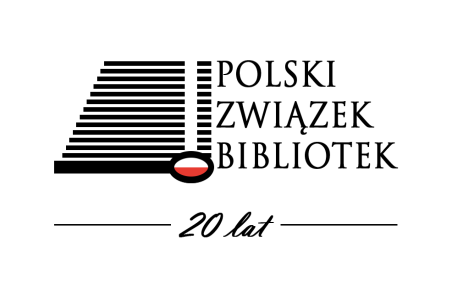 Zgłoszenia i ilość uczestników:GCKiB w Skrzyszowie  – 1MBP w Tarnowie        -  2Elbląg                            - 1Nieborów                     - 1Lwów                            - 2 Litwa                             - 7Kijów                             - 1Warszawa Praga Płn   - 13Trzcianka                       - 3Bielsko Biała        - 2Skierniewice         - 10--------------------------------------------------------------Ogółem                                  - 34          Pozostało 20 miejsc         